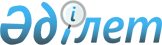 Шектеу іс-шараларын алу және Ақтөбе облысы Қобда ауданы Өтек ауылдық округі әкімінің 2019 жылдың 23 желтоқсандағы № 3 "Өтек ауылдық округінің Өтек ауылы аумағында шектеу іс-шараларын белгілеу туралы" шешімінің күші жойылды деп тану туралыАқтөбе облысы Қобда ауданы Өтек ауылдық округі әкімінің 2021 жылғы 8 маусымдағы № 12 шешімі. Қазақстан Республикасының Әділет министрлігінде 2021 жылғы 14 маусымда № 23014 болып тіркелді
      "Құқықтық актілер туралы" Қазақстан Республикасы Заңының 27 бабының 1 тармағына, "Ветеринария туралы" Қазақстан Республикасының Заңының 10-1 бабының 8) тармақшасына, Қазақстан Республикасы ауыл шаруашылығы Министрлігі ветеринариялық бақылау және қадағалау комитетінің Қобда аудандық аумақтық инспекциясының бас мемлекеттік ветеринариялық-санитариялық инспекторының 2021 жылғы 12 мамырдағы № 2-11-3/97 ұсынысы негізінде, ШЕШТІМ:
      1. Өтек ауылдық округінің Өтек ауылы аумағында мүйізді ірі қара малдарының арасында бруцеллез ауруын жою бойынша кешенді ветеринариялық іс-шараларының жүргізілуіне байланысты, белгіленген шектеу іс-шаралары алынсын.
      2. Ақтөбе облысы Қобда ауданы Өтек ауылдық округі әкімінің 2019 жылдың 23 желтоқсандағы № 3 "Өтек ауылдық округінің Өтек ауылы аумағында шектеу іс-шараларын белгілеу туралы" шешімінің күші жойылды деп танылсын.
      3. "Ақтөбе облысы Қобда ауданы Өтек ауылдық округі әкімінің аппараты" мемлекеттік мекемесі заңнамада белгіленген тәртіппен:
      1) осы шешімді Қазақстан Республикасының Әділет министрлігінде мемлекеттік тіркеуді;
      2) осы шешімді оны ресми жариялағаннан кейін, Қобда ауданы әкімдігінің интернет-ресурсында орналастыруды қамтамасыз етсін.
      4. Осы шешімнің орындалуын бақылауды өзіме қалдырамын.
      5. Осы шешім оның алғашқы ресми жарияланған күнінен бастап қолданысқа енгізіледі.
					© 2012. Қазақстан Республикасы Әділет министрлігінің «Қазақстан Республикасының Заңнама және құқықтық ақпарат институты» ШЖҚ РМК
				
Ө. Ищанов
